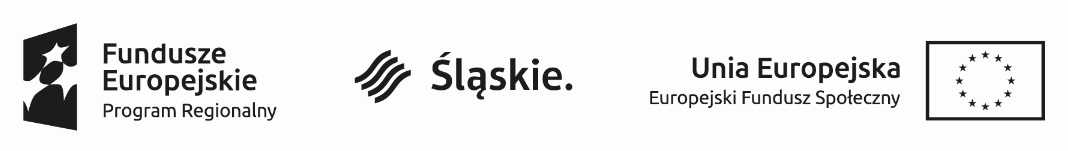 OSI Bytom "Rewitalizacja społeczna bezrobotnych mieszkańców Bytomia poprzez aktywizację zawodową - etap II"………………………..					 ……………………………(pieczęć organizatora stażu)                                                                      	miejscowość i data							Powiatowy Urząd Pracy							w BytomiuWNIOSEKO ZAWARCIE UMOWY O ZORGANIZOWANIE STAŻUw ramach projektu współfinansowanego z Europejskiego Funduszu SpołecznegoRegionalnego Programu Operacyjnego Województwa Śląskiego na lata 2014-2020 Poddziałanie 7.1.3 Poprawa zdolności do zatrudnienia osób poszukujących pracy i pozostających bez zatrudnienia – OSI Bytom„Rewitalizacja społeczna bezrobotnych mieszkańców Bytomia poprzez aktywizację zawodową – etap II”Podstawa Prawna:1. Ustawa z dnia 20 kwietnia 2004 r. o promocji zatrudnienia i instytucjach rynku pracy  (tekst jedn. Dz. U. z 2021 r., poz.1100 z późn.zm.)2. Rozporządzenie Ministra Pracy i Polityki Społecznej  z 20 sierpnia 2009 r.  w sprawie szczegółowych warunków odbywania stażu przez bezrobotnych (Dz. U. Nr 142, poz. 1160)I.  DANE DOTYCZĄCE ORGANIZATORA STAŻU1. Nazwa Organizatora (firma lub imię i nazwisko)…………………………..….......................2. Siedziba (adres).........................................................................................................................…………………………………………………………………………………………………..3. Miejsce działalności (adres)…………………………………………………………………. …………………………………………………………………………………………………...telefon……………………fax……………………………………e-mail……………………… REGON............................................................NIP……………………………………………..4. Forma prawna organizatora.……………………………………………………………….……………………………………………………………………………………………………..5. Rodzaj prowadzonej działalności…………………………………………………………..……………………………………………………………………………………………………...________________________UWAGA:Projekt skierowany jest do osób bezrobotnych powyżej 30 roku życia (od dnia 30 urodzin) należących               zamieszkujących obszar OSI Bytom należących co najmniej do jednej z poniższych grup:- osoby powyżej 50 roku życia,- kobiety,- osoby niepełnosprawne,- osoby długotrwale bezrobotne,- osoby o niskich kwalifikacjachPierwszeństwo dla byłych uczestników projektów realizowanych w ramach celu 9 RPO WSL6. Data rozpoczęcia prowadzenia działalności………………………………………………..    7. Imię i nazwisko oraz stanowisko służbowe osoby upoważnionej do reprezentowania Organizatora zgodnie z dokumentami rejestracyjnymi:A/………………………………………………………………………………………………B/………………………………………………………………………………………………Osoba do kontaktu z Powiatowym Urzędem Pracy……………………………………………. …………………………………………………………………………………………………..8. Liczba pracowników w przeliczeniu na pełny wymiar czasu pracy w dniu złożenia wniosku:…………………………………………………………………………………………9.Stan zatrudnienia  u organizatora stażu w okresie 6 miesięcy przed złożeniem  wniosku:W przypadku zmniejszenia stanu zatrudnienia w ostatnich 6 miesięcy podać liczbę osób oraz przyczynę zwolnienia :..................................................................................................................…………………………………………………………………………………………………...10. Informacje dotyczące współpracy z PUP z okresu ostatnich 12 miesięcy.       ●  Czy wnioskodawca otrzymał dotację na rozpoczęcie działalności gospodarczej …….● Liczba osób odbywających staż u organizatora na dzień złożenia wniosku skierowanych przez inne Urzędy Pracy, (podać jakie urzędy i ile osób)……………………………………………………………………………………………………………………………………………………………………………………………………………………………………………………………………………………………………………………………………… ……………………………………………………..Ilość wcześniej zawieranych umów stażowych: z Powiatowym Urzędem Pracy w Bytomiu………………………………………………...z innymi urzędami…………………………………………………………………………..Liczba osób zatrudnionych po odbyciu stażu:- w ramach umów zawartych z PUP w Bytomiu…………………………………………...- w ramach umów z innymi urzędami………………………………………………………II. DANE DOTYCZĄCE ORGANIZACJI STAŻU1.  Wnioskuję o zorganizowanie stażu dla ………………………….............osób bezrobotnych 2.  Proponowany okres odbywania stażu……………………………………………………...3.  Godziny pracy osób odbywających staż od ……………........do ……………..…………..4. Dane opiekuna bezrobotnego (ych) w trakcie odbywania stażu:5. Miejsce odbywania stażu (adres i telefon):……………………………...................................…………………………………………………………………………………………………..…………………………………………………………………………………………………...6. Opis zdań wykonywanych przez bezrobotnego w okresie odbywania stażu:A/  liczba miejsc pracy:……………..B/ nazwa  zawodu zgodnie z klasyfikacją  zawodów i specjalności dla  potrzeb rynku pracy ………………………………………………………………………………………………….………………………………………………………………………………………………….C/ zakres zadań zawodowych wykonywanych przez bezrobotnego:………………………………………………………………………………………………………………………………………………………………………………………………………………………………………………………………………………………………………………………………………………………………………………………………………………………………………………………………………………………………………………………………………………………………………………………………………………………………………………..……………………………………………………………………………………………………………………………………………………………………………………………………………………………………………………………………………………………………………………………………………………………………………………………………………………………………………………………………………7.  Wymagania stawiane kandydatom dotyczące: 8. Po zakończonym stażu deklaruję zatrudnienie dla …….osoby(ób) na okres……………….na umowę……………………………………………………………………………………… 9. Imię, nazwisko bezrobotnego (ych) proponowanego (ych) do odbycia stażu…………………………………………………………………………………………………………………..…………………………………………………………………………………………………..…………………………………………………………………………………………………..OŚWIADCZENIE:Świadomy odpowiedzialności karnej za składanie oświadczeń niezgodnych z prawdą, oświadczam, że dane zawarte w niniejszym wniosku są zgodne z prawdą.	1. Zapoznałem/am się z przepisami: Ustawy z dnia 20 kwietnia 2004 r. o promocji zatrudnienia i instytucjach rynku pracy (tekst jedn. Dz. U. z 20201r., poz. 1100 z późn.zm.) Rozporządzenia Ministra Pracy i Polityki Społecznej  z dnia 20 sierpnia 2009 r.               w sprawie szczegółowych warunków odbywania stażu przez bezrobotnych                   (Dz. U. Nr 142  poz. 1160)Zasadami organizacji stażu dla osób bezrobotnych - akceptuję jego warunki.	2.  Zalegam / nie zalegam* z opłacaniem należności wobec Urzędu Skarbowego.	3. Zalegam / nie zalegam* z opłacaniem należnych składek na ubezpieczenia społeczne, zdrowotne, Fundusz Pracy, Fundusz Gwarantowanych Świadczeń Pracowniczych, Fundusz Emerytur Pomostowych oraz innych danin publicznych.	4. Toczy się / Nie toczy się* wobec mnie (mojej firmy) postępowanie upadłościowe,                 	lub likwidacyjne.	5. Został złożony / Nie został złożony* wniosek o otwarcie postępowania 	upadłościowego lub likwidacyjnego.	6. Zalegam / nie zalegam* z wypłacaniem w terminie wynagrodzeń pracownikom. 	7. W okresie 365 dni przed złożeniem wniosku zostałem / nie zostałem*                      	skazany prawomocnym wyrokiem za naruszenie praw pracowniczych oraz                            	jestem / nie jestem * objęty postępowaniem wyjaśniającym w tej sprawie. 	8.   Dane zawarte w niniejszym wniosku są zgodne ze stanem faktycznym. 9. Oświadczam, że znana jest mi treść załącznika nr 1 do wniosku zawierającego informację  o przetwarzaniu moich danych osobowych w niniejszej sprawie oraz mam świadomość, 	że informacja ta jest dostępna również na stronie internetowej  Urzędu            pod adresem https://bytom.praca.gov.pl/urzad/ochrona-danych-osobowych.……………………………………………         (podpis i pieczęć Organizatora)* niepotrzebne skreślićZałącznik Nr 1INFORMACJA O PRZETWARZANIU DANYCH OSOBOWYCH(osoby bezrobotne i poszukujące pracy / pracodawcy)Zgodnie z art. 13 ust.1 i ust. 2 Rozporządzenia Parlamentu Europejskiego i Rady (UE) 2016/679 z dnia 27 kwietnia 2016 r. w sprawie ochrony osób fizycznych w związku z przetwarzaniem danych osobowych i w sprawie swobodnego przepływu takich danych oraz uchylenia dyrektywy 95/46/WE, dalej jako: rozporządzenie 2016/679, informujemy, że:administratorem Pani/Pana danych osobowych jest Powiatowy Urząd Pracy z siedzibą w Bytomiu 
(41-902), przy ul. Łagiewnickiej 15 (dalej jako: PUP). Z administratorem danych można się skontaktować również pod adresem e-mail: urzad@pupbytom.com.pl;PUP wyznaczył inspektora ochrony danych, z którym można skontaktować się pod adresem e-mail: iod@gmainvest.pl lub przesyłając korespondencję na adres PUP z dopiskiem „IOD”;Pani/Pana dane osobowe są przetwarzane: w celu realizacji ustawy z dnia 20 kwietnia 2004  r. o promocji zatrudnienia i instytucjach rynku pracy i aktów wykonawczych do tej ustawy, innych ustaw powiązanych oraz w związku z realizacją zapisów Kodeksu postępowania administracyjnego, na podstawie art. 6 ust. 1 lit. c rozporządzenia 2016/679, tj. przetwarzanie jest niezbędne do wypełnienia obowiązku prawnego ciążącego na administratorze,w uzasadnionych przypadkach, na podstawie art. 9 ust. 2 lit. b, tj. przetwarzanie jest niezbędne do wypełnienia obowiązków i wykonywania szczególnych praw przez administratora lub osobę, której dane dotyczą, w dziedzinie prawa pracy, zabezpieczenia społecznego i ochrony socjalnej, o ile jest to dozwolone prawem Unii lub prawem państwa członkowskiego lub porozumieniem zbiorowym na mocy prawa państwa członkowskiego przewidującymi odpowiednie zabezpieczenia praw podstawowych i interesów osoby, której dane dotyczą;Państwa dane osobowe nie będą przekazywane innym podmiotom, z wyjątkiem podmiotów uprawnionych do ich przetwarzania na podstawie przepisów obowiązującego prawa, innych instytucji rynku pracy oraz podmiotów realizujących usługi, które są niezbędne do bieżącego funkcjonowania, z którymi PUP zawarł umowy powierzenia przetwarzania danych, zgodnie z art. 28 Rozporządzenia 2016/679 – dostawca usług hostingowych, obsługa prawna oraz ochrony danych, wsparcie techniczne ze strony wykonawcy systemu Syriusz. W prawnie uzasadnionych przypadkach Pani/Pana dane mogą zostać publicznie ujawnione. Administrator nie będzie przekazywał Państwa danych osobowych do państwa trzeciego lub do organizacji międzynarodowej;Państwa dane osobowe będą przechowywane w sposób zapewniający poufność, integralność oraz dostępność zgodnie z obowiązującą ustawą z dnia 14 lipca 1983 r. o narodowym zasobie archiwalnym i archiwach, a okres przetwarzania Państwa danych osobowych uzależniony jest od obowiązujących przepisów prawa w oparciu o które realizujemy nasze obowiązki, jak również od okresu wynikającego z przyjętego w PUP jednolitego rzeczowego wykazu akt;posiada Pani/Pan: prawo dostępu do danych osobowych Pani/Pana dotyczących, zgodnie z art. 15 Rozporządzenia 2016/679,prawo do sprostowania Pani/Pana danych osobowych, zgodnie z art. 16 Rozporządzenia 2016/679,prawo żądania od administratora ograniczenia przetwarzania danych osobowych w przypadkach określonych w art. 18 ust. 1 Rozporządzenia 2016/679, prawo do wniesienia skargi do organu nadzorczego – Prezesa Urzędu Ochrony Danych Osobowych, jeżeli uzna Pani/Pan, że dane przetwarzane są w sposób niezgodny z obowiązującym prawem; jednocześnie nie przysługuje Pani/Panu:prawo sprzeciwu, wobec przetwarzania danych osobowych, prawo do przenoszenia danych,prawo do wycofania zgody,z uwagi na fakt, że podstawą prawną przetwarzania Pani/Pana danych osobowych jest art. 6 ust. 1 lit. c Rozporządzenia 2016/679 przewidujący przetwarzania danych związanych z wypełnieniem obowiązku prawnego ciążącego na administratorze;podanie przez Panią/Pana danych osobowych jest wymogiem ustawowym, a konsekwencją niepodania danych osobowych wskazanych w przepisach ustawy z dnia 20 kwietnia 2004 r. o promocji zatrudnienia i instytucjach rynku pracy oraz aktów wykonawczych do tej ustawy, skutkuje brakiem możliwości realizacji zadań wynikających z ww. ustaw;  Pani/Pana dane osobowe nie będą wykorzystane do podejmowania decyzji, które opierają się wyłącznie na zautomatyzowanym przetwarzaniu, w tym profilowaniu.OSI Bytom "Rewitalizacja społeczna bezrobotnych mieszkańców Bytomia poprzez aktywizację zawodową - etap II"Załącznik Nr 2Do Umowy  z dnia……………………PROGRAM STAŻUsporządzony w dniu…………………………………..Stanowisko/zawód ………………………………………………………………………...          W przypadku kilku różnych stanowisk dla każdego z nich należy sporządzić odrębny program stażu.Opis czynności i zadań wykonywanych przez bezrobotnego  w trakcie stażupomoc przy: ……………………………………………………………………………………..……………………………………………………………………………………………………………………………………………………………………………………………………………………………………………………………………………………………………………………………………………………………...……………………………………………………………………………………………………………………………………………………………………………………………………………………………………………………………………………………………………………………………………………………………………………………………………………………………………………………………………………………………………………………………………………………………………………………………………………………………………….……………………………………………………………………………………….………………………………………………………………………………………..………………………………………………………………………………………..……………………………………………………………………………………….……………………………………………………………………………………….……………………………………………………………………………………….Rodzaj uzyskanych kwalifikacji lub umiejętności zawodowych………………………...........................…………………………………………………………………………………………………................………………………………………………………………………………………………………………………………………………………………………………………………………………………………………………………………………………………………………………………………………………………………………………………………………………………………………………………………………………………………………………………………………………………………………………………………………………………………………………………………………………………………………………………………………………………………………………………………………………………………………………………………………………………………………………………………………………………………………………………………………………………Sposób potwierdzenia nabytych kwalifikacji lub umiejętności zawodowych - OPINIADane opiekuna bezrobotnego (ych) w trakcie odbywania stażu:Strony zgodnie oświadczają, iż realizacja w/w programu stażu umożliwi osobie bezrobotnej samodzielne wykonywanie pracy na danym stanowisku lub w zawodzie, po zakończeniu stażu.Zmiana programu może nastąpić wyłącznie w formie pisemnej w postaci aneksu do w/w umowy.Akceptacja:							Sporządził:			……………………………………					…………………………………………     Powiatowy Urząd Pracy						   OrganizatormiesiącLiczba pracowników w przeliczeniu na pełny wymiar czasu pracyl.pImię i nazwiskoZajmowane stanowiskoWymiar czasu pracy zatrudnionego opiekuna Nazwa stanowiska pracy Liczba miejsc                 pracy Nazwa komórki organizacyjnejWymagania stawiane kandydatom dotyczące:Wymagania stawiane kandydatom dotyczące:Wymagania stawiane kandydatom dotyczące:Nazwa stanowiska pracy Liczba miejsc                 pracy Nazwa komórki organizacyjnejPoziomu wykształceniaPredyspozycji psychofizycznych              i zdrowotnych  Minimalnych kwalifikacji niezbędnych do podjęcia stażuImię i nazwiskoZajmowane stanowiskoTelefon kontaktowy